Denní tréninkový plán pro judisty a judistky Sportovního klubu Judo Kladno ze Sítné www.judokladno.cz  7-12 let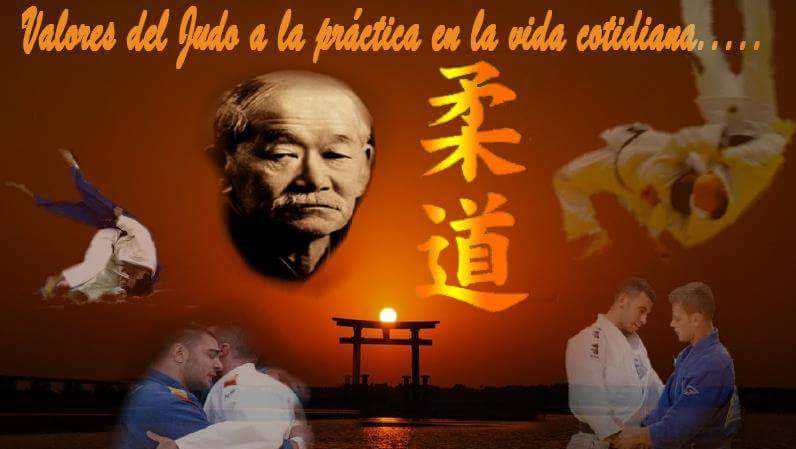 Hodnocení:Nejlepší judista ………………………………………….……180-120 bodůVýborný judista………………………………………….…….119-100 bodůSkvělý judista…………………………….……………………..99-89 bodůDobrý judista………………………..………………….………88-77 bodůZlepšující se judista………………………….……….………76-66 bodůČas v minutách.3,0 minuty2,5 minuty2,0 minuty1,5 minuty1,0 minuta0,30 vteřinPrkno (plank)30 bodů25 bodů20 bodů15 bodů10 bodů5 bodůDřep hluboký s patami na zemi20 bodů15 bodů10 bodů5bodů2bodů1bodklikový vzpor, ruce natažené, kolena se nedotýkají země20 bodů15 bodů10 bodů5bodů2bodů1bodrozpažení nebo předpažení s PET lahví (podle sil možnost doplnění vodou)40 bodů30 bodů25 bodů20 bodů15 bodů10 bodůklek s patami se dotýkajícími zadní části těla s hlubokým nádechem a výdechem (seiza)10 bodů8   bodů6  bodů3  body2  body1  bodKlik 5x (za každý navíc + 1 bod)+ bodů+  bodů+ bodů+ bodů+ bodů5 bodůDřep 5x (za každý navíc + 1 bod)+ bodů+  bodů+ bodů+ bodů+ bodů5 bodůSklapovačky 5x (za každý navíc + 1 bod)+ bodů+  bodů+ bodů+ bodů+ bodů5 bodůProtažení, dle každého z Vás (např. svíčka, placka, provaz, rozštěp, v sedu bradu ke kolenům apod.)Protažení, dle každého z Vás (např. svíčka, placka, provaz, rozštěp, v sedu bradu ke kolenům apod.)Protažení, dle každého z Vás (např. svíčka, placka, provaz, rozštěp, v sedu bradu ke kolenům apod.)Protažení, dle každého z Vás (např. svíčka, placka, provaz, rozštěp, v sedu bradu ke kolenům apod.)Protažení, dle každého z Vás (např. svíčka, placka, provaz, rozštěp, v sedu bradu ke kolenům apod.)Protažení, dle každého z Vás (např. svíčka, placka, provaz, rozštěp, v sedu bradu ke kolenům apod.)Protažení, dle každého z Vás (např. svíčka, placka, provaz, rozštěp, v sedu bradu ke kolenům apod.)